                                      FORMULAR DE PARTICIPARE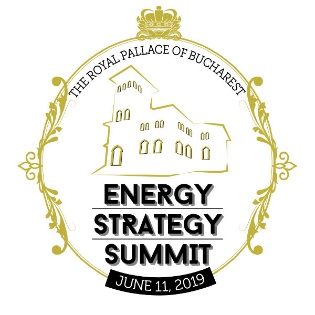 Energy Strategy Summit 2019Între:S.C. WING MEDIA ENERGY CONSULTING S.R.L., cu sediul în Bucureşti, Intrarea Tudor Ștefan numărul 13, etaj 4, Sector 1, înregistrată la Registrul Comerțului sub numărul J40/5972/2012, având cod fiscal RO30239698, cod IBAN nr. RO 91 RZBR 0000 0600 1538 6835, deschis la RAIFFEISEN BANK, Agenția Dorobanți, reprezentată prin doamna VARINIA RADU, în calitate de CEO și Founding Partner, denumită în continuare PRESTATORși____________________________, cu sediul în _______________, ___________________________________, înregistrată la Registrul Comerțului sub numărul _______________, având cod fiscal ____________, cod IBAN __________________________________________, deschis la ___________________, sucursala ______________________, reprezentată prin Domnul/Doamna _______________ în calitate de ___________________, denumită în continuare BENEFICIARa intervenit prezentul formular de participare, editat de către Prestator în următorii termeni și condiții:                                                                        OBIECT         Obiectul FORMULARULUI îl constituie INVITAȚIA de participare în cadrul evenimentului ENERGY STRATEGY SUMMIT 2019, eveniment ce se va desfășura la data de 11.06.2019, între orele 09:00-19:00, la Palatul Regal din București, a următorilor participanti din cadrul companiei (Beneficiarului):Nume:                                                                                  Funcție:CONDIȚII ȘI MODALITĂȚI DE PLATĂValoarea invitației este de 250 Euro + T.V.A. Plata se va face în lei, la cursul lei/euro al BNR din ziua emiterii facturii fiscale. Beneficiarul va achita contravaloarea facturii în termen de 5 zile calendaristice de la data emiterii acesteia.Vă rugăm să transmiteți formularul completat prin e-mail la adresa: denisa.nicola@wing-media.com Persoana de contact: Denisa Nicola – Events Manager Telefon Mobil: +4 0728 834 211; Office: +4 021 230 20 22Persoana de contact din partea Beneficiarului:Nume: _____________________________________________Telefon:________________; e-mail:_____________________PRESTATOR,                                                                                                                  BENEFICIAR,					                                                   S.C. WING MEDIA ENERGY CONSULTING S.R.L.		                       		VARINIA RADU – CEO & FOUNDING PARTNER